UNIVERSIDAD NACIONAL “HERMILIO VALDIZAN” - HUANUCODIRECCIÓN UNIVERSITARIA DE INVESTIGACION 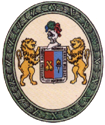 PROYECTO DE INVESTIGACIÓNEL IMPACTO EXONERACIONES TRIBUTARIAS EN EL DESARROLLO DE LA REGIÓN HUÁNUCO 2013RESPONSABLES:	Dr.  CAYTO MIRAVAL TARAZONA      -     COORDINADOR.EAP de Ciencias Contables y Financieras – Facultad de Ciencias Contables y FinancierasMg.  JOSÉ FALCÓN RIVAGUERO.EAP de Ciencias Contables y Financieras – Facultad de Ciencias Contables y FinancierasCPC.  YÓNEL CHOCANO FIGUEROA.EAP de Contables y Financieras – Facultad de Ciencias Contables y FinancierasCPC. TEODOMIRO ARIAS FLORES.EAP de Contables y Financieras – Facultad de Ciencias Contables y FinancierasHUÁNUCO      -        PERU2 O 14ÍNDICE																												Pág.Planteamiento del problema																							2Objetivos																													4Justificación																												4Marco teórico																											4Hipótesis																													5Diseño metodológico																									5Aspecto administrativo																								6Esquema tentativo del Informe final																				6Referencias bibliográficas																							8TÍTULO EL IMPACTO EXONERACIONES TRIBUTARIAS EN EL DESARROLLO DE LA REGIÓN HUÁNUCO 2013PLANTEAMIENTO DEL PROBLEMAIdentificación ProblemaLas exoneraciones tributarias de las regiones es un suceso complejo que haestado involucionado desde diferentesaspectos, por eso llama la atención de los investigadores. No existe trabajos que intentan explicar este fenómeno, y por lo mismo no tenemos, ni encontramos una explicación del mismo. Con este trabajo de investigación se hará una aportación para explorar la responsabilidad socialde las empresas, el cambio de actitud de las empresas hacia la población y la implementación del desarrollo regional, lo que le significa nuevasdimensiones, dentro del mercado global. Simboliza, también, una transformacióncoyuntural que es obligatoria paraincursionar en el mercado internacional en forma más competitiva.La Región Huánuco, considerada zona selva  mediante Ley N° 15600 desde el año 1962,  ha gozado con esta ley de exoneraciones tributarias hasta el año 1980; posteriormente se promulgó la Ley General de Industrias Nº 23407 que exoneraba del impuesto a la renta a las empresas industriales de la zona selva (Huánuco) vigente hasta el año 2000; igualmente con la promulgación de la ley Nº 27037 de Promoción de la Inversión en la Amazonía, obtuvimos beneficios de  exoneraciones tributarias durante más de 45 años; en nuestra región no hubo inversiones públicas  ni privadas de gran envergadura que haya beneficiado a la población  y  generado un crecimiento económico favorable para salir de nuestros álgidos problemas, como son: desempleo, analfabetismo, desnutrición, pobreza y extrema pobreza, ocupando en este último el primer lugar de entre las regiones amazónicas más pobres del país.En lo que se refiere a la exoneración del IGV, este impuesto es conocido como un impuestoindirecto, es decir que  se traslada el IGV al  consumidor final, por lo tanto el impuesto  no lo paga el  comerciante sino el pueblo,  y por ende el beneficio debió  llegar a ellos y no quedarse en poder de los comerciantes. Por lo cual con la ley de la Inversión en la Amazonía, el comerciante obtuvo una ganancia sobre el margen de sus utilidades (de 1% a 6%); el consumidor final no se benefició con la adquisición de productos a un menor precio, más por el contrario costaban igual y/o más que en Lima o Huancayo pese que estas ciudades se encuentran afectos al IGV y no gozan de ninguna exoneración tributaria.Las 4 provincias y 23 distritos deldepartamento de Huánuco -Leoncio Prado: RupaRupa, Daniel Alcides Carrión, HermilioValdizán,  José crespo y Castillo, Luyando; Puerto Inca: Puerto Inca , Codo del Pozuso, Honoria, Tournavista, Yuyapichis;  Marañón: Huacrachuco, Cholón ,  Buenaventura;Pachitea: PanaoChaglla, Molinos, Umari;    Los distritos de: Churubamba, Santa María del Valle, Chinchao, Amarilis, Conchamarca, Tomayquichua, Monzón y las capitales de la provincia de Huánuco, Ambo y Pillco Marca comprendidos en la Ley de la Amazonía, se encuentra en desventajas tributarias porque sólo tenemos el beneficio de exoneración del IGV en la venta de los bienes y servicios; y no gozamos del beneficio del Reintegro Tributario del IGV,   como sítienen los departamentos de Loreto, Ucayali,  Amazonas y Madre de Dios, por estar comprendidos en el Art. 48del TUO de la Ley del IGV e ISCdel D.S. Nº 055-99-EF, es decir les  devuelven el IGV pagado  por las compras de bienes para ser consumidos en la misma región selva.Por lo que  la Ley 27037, en la Región Huánuco, no fue atractivo para  la inversión privada, trayendo como consecuencia el  éxodo de las inversiones hacia Ucayali, por  gozar del Reintegro Tributario, ejemplo: La Molinera  KUENEN Y DUANEN y otros. Asimismo se hancreado empresas fantasmas o filiales en la región selva,  para  eludir y evadir los tributoscon la finalidad de obtener  la devolución  del IGV, para luego comercializar  los productos liberados de IGV  a menor precio en zonas afectas a dicho  tributo  (Huánuco, Pasco, Huancayo Lima y otros);  propiciando  con ello  una competencia desleal y el cierre de muchas empresas comerciales que formalmente  contribuyen al fisco.Los departamentos de Loreto, Ucayali y Madre de Dios,están   exonerados del Impuesto General a las Ventas (IGV) e Impuesto Selectivo al Consumo (ISC) aplicable al petróleo, gas natural y sus derivados, en aplicación del Art. 14º de la Ley de Inversión en la Amazonía;   este beneficio ha  perjudicado a los empresarios de combustibles de nuestra región, porque han disminuido sus ventas debido a la  proliferación del contrabando constante del combustible por comerciantes inescrupulosos,  que evadiendo los controles de  la PNP, SUNAT trasladan los combustibles hacia  los departamentos de Huánuco, Pasco,  Junín, Lima y otros.Definición del Problema El problema que enfoca esta investigación, se define a continuación:La Región Huánuco, desde el año 1962 hasta la actualidad ha gozado de los incentivos y exoneraciones tributarias, a los comerciantes.Formulación del ProblemaProblema General¿Cuál es el impacto de las exoneraciones tributarias en el desarrollo de la Región Huánuco?Problemas Específicos		¿Cuál es el grado de desarrollo que generaron las exoneraciones tributarias a la Región?.	¿En qué medida se pueden identificar las variables que afectan el desarrollo sostenible de la Región y del país?	¿Cuál es el modelo que apoya a mejorar la incidencia de las exoneraciones tributarias en el desarrollo de la Región Huánuco?OBJETIVOS DE LA INVESTIGACIÓNDeterminar elgrado de desarrollo que propiciaron las exoneraciones tributarias a la Región.Identificar quévariables afectan el desarrollo sostenible Regional y Nacional.Señalar un modelo que apoye a mejorar laincidencia de las exoneraciones tributarias en el desarrollo de la Región Huánuco.JUSTIFICACIÓNEl presente proyecto es importante porque coadyuvaráa incrementar la expectativa de desarrollo dela Región y el país; simbolizandoun aporte a la Academia en este rubro del conocimiento, encauzando dicho resultado mediante la unidad de investigación especializada de la Universidad Nacional HermilioValdizán.Se plantea esta investigación por la relevancia del proceso de desarrollo, con el propósito de mejorar el mismo y generar unanueva cultura empresarial orientada al análisis.La presente investigación ayuda al empresario a adquirir conciencia de loscomponentes que necesita para tener éxito en la función social y así tenerherramientas que ayuden a un desempeño más eficiente que impacte en el futuro dela empresa que administra.MARCO TEÓRICOSe tiene dentro del Marco Teórico, lo siguiente:La Ley de Promoción de Inversión en la Amazonía   N° 27037, vigente a partir del 01-01-1999, en el Art. 3º  inciso a) define  que se encuentra inmersas  los departamentos de:  Loreto, San Martín, Ucayali, Madre de Dios y Amazonas y las provincias y distritos indicados en el Inciso b), c), d), e), g), h), i), j),k)  precisamente en el Inciso e) detalla  a la Provincia  de Leoncio Prado, Puerto Inca, Marañón y Pachitea, los Distritos de Monzón,  Churubamba, Santa María del Valle, Chinchao, Huánuco, Amarilis, Conchamarca, Tomayquichua y Ambo del Departamento de Huánuco;  PillcoMarka fue incluido por ley posteriormente, quienes se encuentran exonerados del IGV (por las ventas realizadas)El D.S-055-99-EF  que rige  el IGV e ISC a nivel nacional,   en el Art. 48º beneficia  con el REINTEGRO TRIBUTARIO del Impuesto General a las Ventas (por las compras realizadas),  a los comerciantes de la REGIÓN SELVA  considerados en el  Art. 45  de la misma, que son  los Departamentos de : Loreto, San Martín,  Ucayali, Madre de Dios y Amazonas.Nuestras provincias y distritos del departamento de Huánuco inmersos en  la  Ley 27037 no gozan del beneficio de Reintegro Tributario  por no  estar considerados como REGION SELVA. El beneficio de exoneración  que alcanza a Huánuco  sus provincias  y distritos comprendidos en  de Inversión en   son las siguientes: Exoneración del IGV en las Ventas de bienes y servicios realizados dentro del territorio de ; el Crédito Fiscal Especial del IGV en 25% para las ventas fuera de la Amazonía según Art. 11 de la ley, reducción del porcentaje del Impuesto a  del 30% al 10%  solo para las actividades de agropecuaria, acuicultura, turismo, pesca extracción y transformación forestal ;  Exoneración el Impuesto a   para   las actividades agraria y/o de transformación de los productos  calificados como CULTIVO NATIVOS;  Reducción del valor de  base imponible de los predios  en  un 8 %  que influye  en un menor pago del Impuesto predial .A solicitud de  Martín se promulgo º 28575 de fecha 06 de julio de 2005 para ser excluido de los incentivos tributarios establecido en el  Art. 48 del D.S. 055-99-EF, referido al REINTEGRO TRIBUTARIO; a cambio de la eliminación de los incentivos  tienen una transferencia a favor  del Gobierno Regional  la suma  de S/. 45’000,000.00 (Cuarenta y cinco millones de Nuevos Soles) por año,  para  incrementar la inversión pública en  de San Martín.Ante la eliminación de exoneraciones de tributos de º  partir del 01 de enero de 2009 y  respecto a la eliminación de los incentivos tributarios (Reintegro Tributario)del D.S-055-99-EF  a partir del 1 de julio de 2007, cabe realizar un análisis  sobre las implicancias que ha tenido para el departamento de Huánuco.HIPÓTESISSí, hay exoneraciones tributarias, entonces, tienen impacto en el desarrollo de la Región Huánuco.DISEÑO METODOLÓGICOTipo de investigaciónEste trabajo de investigación se inscribe dentro de las investigaciones descriptivas.Método	Los métodos que se emplearán son los siguientes: el descriptivo, el analítico, el deductivo y el inductivo; de modo paralelo y simultáneamente, según los eventos que se examinarán.Diseño de Investigación	Se acudirá alaSUNAT Huánuco y a las empresas, por el lapso que ha sido establecido en el cronograma de acciones, para recoger información respecto de las unidades de análisis elegidas previamente, de acuerdo al procedimiento descrito para la selección de la muestra, mediante el muestreo no probabilístico.Población y muestra	La población lo constituye, el 100% de las empresasregistradas en la Oficina de la SUNATHuánuco, enel año 2013, y la muestra está representada por 5% de los expedientes seleccionados por los investigadores, al azar de las empresasde la Región.	Relación de variablesV.I.:Las Exoneraciones tributarias	V.D.: Impacto enel desarrollo de la Región Huánuco.Fuentes	Las fuentes serán primarias de manera principal y secundaria de forma complementaria, en laejecución del presente trabajo de investigación, enmarcado en las líneas de investigación de la Facultad de Ciencias Contables y Financieras.		Técnicas e instrumentos de recopilación de datosObtención de Información.- Para dicho propósito se utilizará el análisis documental de los informes, las encuestas y las entrevistas a los empresarios locales, ya sean personas naturales o personas jurídicas.Tratamiento de Datos.- La muestra se ha determinado de manera no probabilística, en este caso, los informes seleccionados por los investigadores; constituyéndose a su vez en las unidades de análisis.Recolección de Datos.- Generado los procedimientos de carácter operativo, estadístico y de informática utilizados para la determinación de los diversos casos, se requiere el uso de instrumentos como la  observación directa de los mencionados hechos y casos, archivados en la SUNATHuánuco y en las empresas.Técnicas de procesamiento, análisis e interpretación de datos	Diseño y Análisis Estadístico.- Los datos recopilados serán procesados en matrices de doble entrada por caso y por tipo de empresa. Los datos clasificados y agrupados bajo la forma de tablas estadísticas deben ser analizados e interpretados y contrastados con la hipótesis.Respecto a la validez y confiabilidad de los instrumentos de recolección, hay que precisar que se posee un nivel adecuado del mismo.ASPECTO ADMINISTRATIVOCronograma de acciones2014																				Ene-Feb Mar-AbrMay-Jun 	Jul-Ago Set-Oct  Nov-Dic___________________________________________________________________1.-	Aprob. del proyecto		XXX2.-	Recolección de datos				XXX3.-	Procesam. de información				XXX4.-	Elaboración del borrador							XXX5.-	Revisión del borrador 											XXX6.-	Presentación del informe final													XXX                                         ___________________________________________________________________Asignación de recursos			Recursos Humanos			El investigador – coordinador, es el responsable de todas las actividades del proyecto 					de investigación.							Recursos Materialesa) 	Papeles y útiles de escritoriob) 	Materiales de impresiónc) 	Materiales de Espiraladod) 	OtrosPresupuesto			Presupuesto y costo del trabajo de investigacióna) 	Recursos Humanos			5,760.00    	Partida Genérica 01b) 	Recursos Materiales			1,800.00    	Partida Genérica 02c) 	Imprevistos						760.00		Partida Genérica 03TOTAL  						S/.8,320.00Control y evaluación	El proceso de control, seguimiento y evaluación de este trabajo de investigación correrá a cargo, en primera instancia del Instituto de Investigación de la Facultad de Ciencias Contables y Financieras, y en segundo término, por el Consejo Consultivo de la Dirección Universitaria de Investigación (DUI) de la Universidad Nacional “HermilioValdizán” – Huánuco.ESQUEMA TENTATIVO DEL INFORME FINALCAPITULO IELPROBLEMADEINVESTIGACIÓN1.1	Descripcióndel problema.1.2	Formulacióndel problema.-Problemageneral.- ProblemasespecíficosCAPITULO IIIASPECTOS CIENTÍFICOS DEL PROYECTO2.1 ObjetivoGeneralyobjetivosespecíficos.2.2	Hipótesisy/osistemadehipótesis.Variables2.3	Matriz de consistencia del Proyecto2.4	Justificacióneimportancia.2.5 LimitacionesCAPITULO IIIMARCOTEÓRICO3.1	Antecedentes.3.2	Bases teóricas.- Definicionesconceptuales.3.3 Basesepistémicas.CAPITULO IVMATERIAL Y MÉTODOS4.1	Metodología utilizada en el proceso de investigación científica4.2	Tipode investigación.4.3	Diseñoyesquemade la investigación.4.4	Poblaciónymuestra.4.5	Definiciónoperativadel Instrumentosde recoleccióndedatos.4.5	Técnicasde recojo, procesamientoypresentacióndedatos.CAPITULO VRESULTADOS5.1 Presentarlosresultadosdeltrabajodecampoconaplicaciónestadística,mediante distribuciones de frecuencias, gráficos.5.2 Contrastación de las hipótesis.5.3	 Prueba de hipótesis (en caso de haberlo formulado).CAPITULO VIDISCUSIÓN6.1 Contrastaciónde los resultados del trabajo de campo con los referentes bibliográficos de las bases teóricas.6.2	 Aporte científico de la investigación.CAPITULO VIICONCLUSIONES y RECOMENDACIONES6.1	ConclusionesLas conclusiones deben estarrelacionadasconlasaccionesrealizadas durantela investigación, indicado cada uno de ellos en los objetivos específicos.6.2	RecomendacionesCadasugerenciadeberesponderacadaconclusión,estableciendounaunidadde criterios.REFERENCIAS BIBLIOGRÁFICAS: Indicar la relación del material bibliográfico, hemerográfico, y otras fuentes de consulta como informes científicos, journal, revistas científicas, bases de datos, información obtenida de bibliotecas virtuales,  internet y otras fuentes de información digital o de uso masivo.El ingreso o entrada de la bibliografía debe hacerse según orden alfabético y según el estilo recomendado por la Dirección Universitaria de Investigación (se recomienda el estilo Vancouver).ANEXOSPresentar los documentos obtenidos de fuentes documentales e instrumentos de recolección de datos, así como las fuentes de verificación de las actividades realizadas por cada uno de los integrantes del equipo de investigación y de acuerdo a los objetivos formulados en el proyecto.REFERENCIAS BIBLIOGRÁFICASAutores:Arancibia Cueva, Miguel “Manual del Código Tributario”, Pacífico Editores, Lima, 2012.Robles Moreno, Carmen y otros “Código Tributario - Doctrina y Comentarios”, Pacífico Editores, Lima, 2009.Yacolca Estares, Daniel “Tratado de DerechoProcesalTributario”, Pacífico Editores, Lima, 2012.Instituciones o Eventos y Hemerografía:Decreto Supremo 133-2013-EF Texto Único Ordenado del Código Tributario, Diario “El Peruano”.Ley Nº 27037 de Promoción de la Inversión en la Amazonía, (30/12/98), Diario “El Peruano”, Lima, 1998.XXI Congreso Nacional de Contadores Públicos del Perú, Ayacucho, 2008.Plan Regional Concertado de Promoción de Micro y Pequeña Empresa Región –Huánuco 2004- 2010 Gobierno Regional Huánuco, Imprenta Editorial Gutemberg E.I.R.L., Huánuco, 2004.Texto Único Ordenado del Impuesto General a las Ventas e ISC, Pioner de Actualidad Tributaria, de la Revista Actualidad Empresarial, Lima, 2013.Texto Único Ordenado de la Ley del Impuesto a la Renta, Pioner de Actualidad Tributaria, de la Revista Actualidad Empresarial, Lima, 2013.Web:http://redalyc.uaemex.mxwww.scielo.br.